Контрольная работа № 1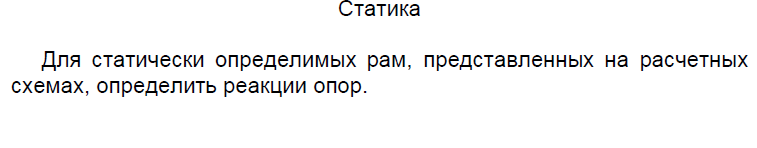 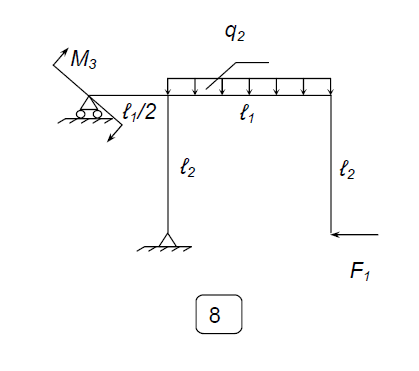 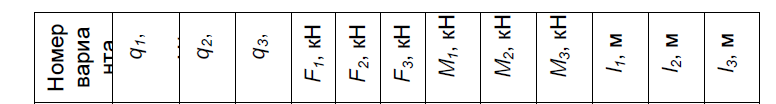 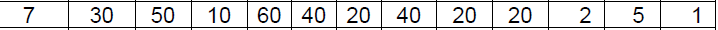 Контрольная № 2 кинематика 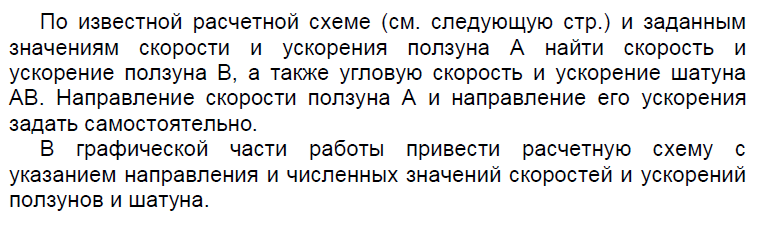 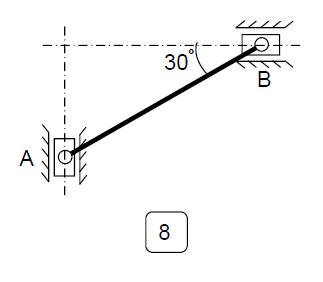 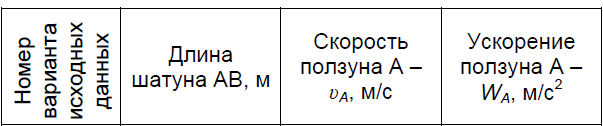 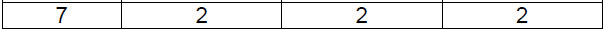 Контрольная работа №3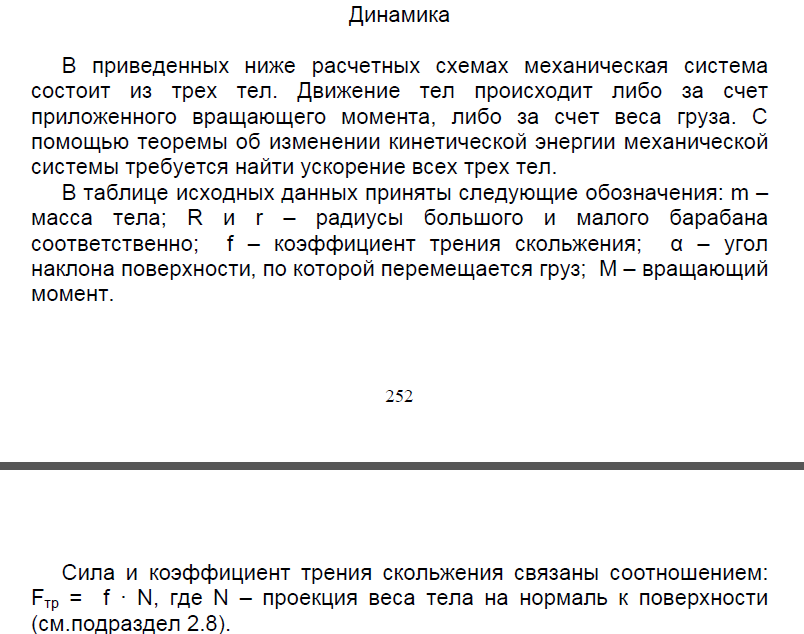 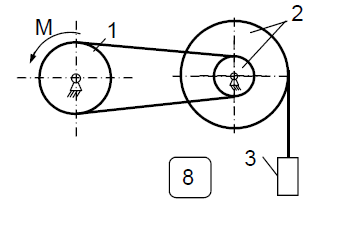 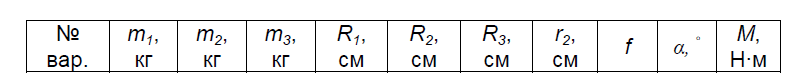 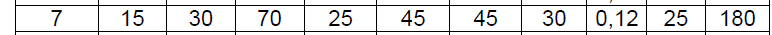 